РЕШЕТИЛІВСЬКА СЕЛИЩНА РАДА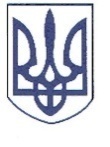 РЕШЕТИЛІВСЬКОГО РАЙОНУ ПОЛТАВСЬКОЇ ОБЛАСТІ(дев’ята сесія сьомого скликання)(об’єднана громада)РІШЕННЯ10 листопада 2017 року                                                                      № 159-9-УІІПро проведення громадських слуханьщодо встановлення меморіальної дошки 	Керуючись Наказом Державного комітету України з будівництва та архітектури від 30.11.2004 р. № 231/806 зареєстрованого у Міністерстві юстиції України від 15.12.2004 р. за № 1588/10187, Положенням про порядок встановлення пам’ятних знаків, меморіальних дошок на території Решетилівської селищної ради затвердженим рішенням тридцять третьої сесії шостого скликання Решетилівської селищної ради від 19.12.2014 р.,з метою увіковічення пам'яті загиблого учасника антитерористичної операції – колишнього учня Решетилівської гімназії імені І.Л. Олійника Діллера Романа Олександровича, який загинув у серпні 2014 року під час бойових дій, захищаючи територіальну цілісність України, селищна рада,ВИРІШИЛА: Ініціювати проведення громадських слухань щодо встановлення меморіальної дошки загиблому учаснику АТО Діллеру Роману Олександровичу на приміщенні Решетилівської гімназії імені І.Л.Олійника. 2. Місце проведення громадських слухань: актовий зал Решетилівської селищної ради (смт Решетилівка, вул.Покровська, 14). Дата та час проведення громадських слухань: 30 листопада 2017 року о 14 год. 00 хв.3.Здійснити оприлюднення даного рішення на офіційному сайті селищної ради та в друкованих ЗМІ для забезпечення доступу громадськості до зазначеної інформації.Селищний голова			В.В.Кузьменко